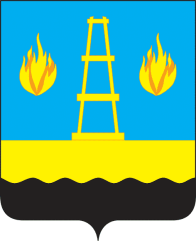 АДМИНИСТРАЦИЯ
городского округа Отрадный
Самарской областиПОСТАНОВЛЕНИЕ  От 18.10.2018   № 1434О внесении изменений в муниципальную программу «Благоустройство территории городского округа Отрадный Самарской области на 2016-2018 годы»В целях обеспечения эффективности и результативности расходования бюджетных средств в 2018 году путем отражения обозначенных расходных обязательств в рамках муниципальной программы, в соответствии с Уставом городского округа Отрадный Самарской области Администрация городского округаПОСТАНОВЛЯЕТ:1. Внести в муниципальную программу «Благоустройство территории городского округа Отрадный Самарской области на 2016-2018 годы», утвержденную постановлением Администрации городского округа Отрадный Самарской области от 11.08.2015 №1238, (далее - Программа) следующие изменения:1.1. В паспорте Программы раздел «Объемы и источники финансирования программных мероприятий» изложить в новой редакции:1.2. В разделе 3 Программы «Целевые показатели Программы»:1.2.1. Строку 7.23 изложить в новой редакции:1.2.2. Добавить строки 7.24, 7.25, 7.26 следующего содержания:1.3. В разделе 5 Программы «Обоснование ресурсного обеспечения программы»:1.3.1. В первом абзаце сумму «207028,29» заменить суммой «207896,99».1.3.2. В четвертом абзаце сумму «75423,38» заменить суммой «76292,38».1.4.  В Приложении 2 к Программе раздел «2018 год»:1.4.1. В строке 7 сумму «60» заменить суммой «39,3».1.4.2. В строке 8 сумму «1318» заменить суммой «1298,4».1.4.3. В строке 10 сумму «100» заменить суммой «98».1.4.4. В строке 11 сумму «12375» заменить суммой на «12233».1.4.5. В строке 13 сумму «2040» заменить суммой «2178».1.4.6. В строке 14 сумму «280» заменить суммой «308».1.4.7. В строке 16 сумму «450» заменить суммой «440».1.4.8. Строку 22 исключить.1.4.9. Строку 23 считать строкой 22.1.4.10. Дополнить строками 23, 24, 25, 26, 27 следующего содержания:1.4.11. Строку «ИТОГО» изложить в новой редакции:1.5. В Приложении 3 к Программе в разделе «2018»:1.5.1. Строку 6 исключить.1.5.2. В строке «Итого» сумму «33980,6» заменить суммой «33474,6».1.6. В Приложении 4 к Программе: 1.6.1. В разделе 1 строки 1.6, 1.7  изложить в новой редакции:1.6.2. Раздел 2 дополнить строкой 2.4 следующего содержания:1.6.3. В разделе 5 строку 5.1  изложить в новой редакции:1.6.4. В разделе 6 строку 6.2  изложить в новой редакции:1.6.5. В разделе 7:1.6.5.1. Строку 7.4 изложить в новой редакции:	1.6.5.2. Строку 7.21 изложить в новой редакции:1.6.5.3. Строку 7.24 изложить в новой редакции:1.6.5.4. Строку 7.29 исключить.1.6.5.5. Добавить сроки 7.29, 7.30, 7.31, 7.32 следующего содержания:1.6.5.6. Строку «ВСЕГО» изложить в новой редакции:1.6.5.7. Раздел «Распределение средств бюджета городского округа, выделяемых на реализацию программы (тыс.руб.)» изложить в следующей редакции:2. Опубликовать настоящее постановление  в газете «Рабочая трибуна» и разместить на официальном сайте органов местного самоуправления  городского округа Отрадный в сети Интернет.Глава городского округа Отрадный                                                   А.В.Бугаков              Самарской области«ОБЪЕМЫ И ИСТОЧНИКИ ФИНАНСИРОВАНИЯ ПРОГРАММНЫХ МЕРОПРИЯТИЙОбщий объем финансирования Программы составляет: в 2016 – 2018 годах – 207896,99 тыс.рублей,  в том числе:Бюджет городского округа:2016 год  –  61 918,37 тыс.руб.2017 год  – 67 397,22 тыс.руб.2018 год  – 76292,38 тыс.руб., в том числе средства благотворительных пожертвований-226,68 тыс.руб.; Областной бюджет:2016 год - 0 тыс.руб.;2017 год - 0 тыс.руб.;2018 год – 2 289,02 тыс.руб.;Средства  местного бюджета – 205607,97 тыс. руб., средства областного бюджета – 2 289,02 тыс. руб.Объемы финансирования, предусмотренные настоящей Программой, носят ориентировочный характер и подлежат ежегодной корректировке в соответствии с решением Думы городского округа Отрадный «Об утверждении бюджета на соответствующий год».«7.23.Оформление въездного знакашт.011»«7.24.Обустройство входной части на «Липовую аллею» со стороны ул. Первомайскаяшт.0117.25.Обустройство защиты корневой системы деревьев на «Липовой аллее»шт.01751757.26.Приобретение насосов для фонтанашт.044»«23.Оформление въездного знака283,0УКС24.Обустройство входной части на «Липовую аллею» со стороны ул. Первомайская420,0УКС25.Обустройство защиты корневой системы деревьев на «Липовой аллее»126,3Управление ЖКХ и ОН26. Выполнение работ по отлову и содержанию безнадзорных животных на территории городского округа Отрадный Самарской области505,7Управление ЖКХ и ОН27.Приобретение насосов для фонтана152,0КУМИ»«ИТОГО:45106,8»«1.6.Сквер «Зеленый остров»- установка игровой и спортивной площадок, освещения, площадки для тихого отдыха в городском округе Отрадный»УКС2017-20182178,02178,0 (в том числе средства благотворительных пожертвований – 226,68 тыс.руб.)Объем площади благоустроенной территории в рамках проекта «Зеленый остров»- установка игровой и спортивной площадок, освещения, площадки для тихого отдыха в городском округе Отрадный»1.7.Устройство водяных колодцев  к жилым домам № 19, 19А по ул. З. КосмодемьянскойУКС2017-2018308,0308,0Количество водяных колодцев»«2.4.Обустройство защиты корневой системы деревьев на «Липовой аллее»УКС2017-2018308,0308,0Количество водяных колодцев»«5.1.Водолазное обследование дна рекиУправление ЖКХ и ОН2017-2018 годы98,0098,00196,00Площадь обследуемой акватории дна реки, кв.м.»«6.2.Установка ворот на кладбище «Южное»Управление ЖКХ и ОН2017-2018 годы39,339,3Установка ворот на кладбище «Южное»«7.4.Выполнение работ по содержанию кладбищУправление ЖКХ и ОН2017-2018 годы1290,001298,42588,4Выполнение работ по содержанию кладбищ городского округа Отрадный»«7.21.Приобретение техники для содержания городской территории КУМИ2017-2018 годы12233,0012233,00»«7.24.Техническое обслуживание уличного освещенияКУМИ2017-2018 годы440,0440,0Протяженность сетей уличного освещения – 4373,6 м.»«7.29.Обустройство входной части на «Липовую аллею» со стороны ул. ПервомайскаяУКС  2017-2018 годы420,0420,0Выполнение обустройства входной части на «Липовую аллею»7.30.Оформление въездного знакаУКС  2017-2018 годы283,0283,0Оформление въездного знака7.31.Выполнение работ по отлову и содержанию безнадзорных животных на территории городского округа Отрадный Самарской областиУправление ЖКХ и ОН   2017 - 2018годы505,7505,7Выполнение работ по отлову и содержанию безнадзорных животных на территории городского округа Отрадный Самарской области7.32Приобретение насосов для фонтанаКУМИ   2017 - 2018годы152,0152,0Количество приобретенных насосов для фонтана –  4 шт.»«ВСЕГО2017-2018 годы67 397,2278581,4145978,62»«Получатель средств2017год2018годВсегоУправление по социальной политике Администрации городского округа Отрадный200,00200,00400,00Управление ЖКХ и ОН городского округа Отрадный56264,2061184,4117448,6Управление капитального строительства Администрации городского округа Отрадный10 933,024372,014436,02КУМИ12825,012825,0ИТОГО67 397,2278581,4145978,62»